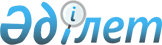 О Программе по разработке (внесению изменений, пересмотру) межгосударственных стандартов, в результате применения которых на добровольной основе обеспечивается соблюдение требований технического регламента Таможенного союза "О безопасности оборудования для работы во взрывоопасных средах" (ТР ТС 012/2011), а также межгосударственных стандартов, содержащих правила и методы исследований (испытаний) и измерений, в том числе правила отбора образцов, необходимые для применения и исполнения требований технического регламента Таможенного союза "О безопасности оборудования для работы во взрывоопасных средах" (ТР ТС 012/2011) и осуществления оценки (подтверждения) соответствия продукцииРешение Коллегии Евразийской экономической комиссии от 9 апреля 2013 года № 70

      Коллегия Евразийской экономической комиссии решила:



      1. Утвердить Программу по разработке (внесению изменений, пересмотру) межгосударственных стандартов, в результате применения которых на добровольной основе обеспечивается соблюдение требований технического регламента Таможенного союза «О безопасности оборудования для работы во взрывоопасных средах» (ТР ТС 012/2011), а также межгосударственных стандартов, содержащих правила и методы исследований (испытаний) и измерений, в том числе правила отбора образцов, необходимые для применения и исполнения требований технического регламента Таможенного союза «О безопасности оборудования для работы во взрывоопасных средах» (ТР ТС 012/2011) и осуществления оценки (подтверждения) соответствия продукции (прилагается).



      2. Настоящее Решение вступает в силу по истечении 30 календарных дней с даты его официального опубликования.      Председатель                               В.Б. Христенко

УТВЕРЖДЕНА              

Решением Коллегии          

Евразийской экономической комиссии  

от 9 апреля 2013 г. № 70      

ПРОГРАММА

по разработке (внесению изменений, пересмотру) межгосударственных стандартов, в результате применения которых на добровольной основе обеспечивается соблюдение требований технического регламента Таможенного союза «О безопасности оборудования для работы во взрывоопасных средах» (ТР ТС 012/2011), а также межгосударственных стандартов, содержащих правила и методы исследований (испытаний) и измерений, в том числе правила отбора образцов, необходимых для применения и исполнения требований технического регламента Таможенного союза «О безопасности оборудования для работы во взрывоопасных средах» (ТР ТС 012/2011) и осуществления оценки (подтверждения) соответствия продукции
					© 2012. РГП на ПХВ «Институт законодательства и правовой информации Республики Казахстан» Министерства юстиции Республики Казахстан
				№ п/пКод МКСНаименование проекта межгосударственного стандарта.

Виды работЭлементы технического  регламента Таможенного союзаСрок разработкиСрок разработкиГосударство – член Таможенного союза –  ответственный  разработчик№ п/пКод МКСНаименование проекта межгосударственного стандарта.

Виды работЭлементы технического  регламента Таможенного союзаначалоокончаниеГосударство – член Таможенного союза –  ответственный  разработчик1234567129.260.20Взрывоопасные среды. Часть 1. Оборудование с защитой вида  взрывонепроницаемые оболочки «d».  Разработка ГОСТ на основе IEC 60079-1 (изд.7.0 (31/929/CDV))статья 42013 год2014 годРоссийская  Федерация229.260.20Взрывоопасные среды. Часть 35-2: Головные светильники для эксплуатации в шахтах, опасных по газу. Эксплуатационные требования и другие, относящиеся к  безопасности. Разработка ГОСТ на основе IEC 60079-35-2 (изд.1.0 (31/885/CDV))статья 42013 год2014 годРоссийская  Федерация329.260.20Оборудование электрическое для  взрывоопасных газовых сред. Часть 25. Системы искробезопасности. Разработка ГОСТ на основе IEC 60079-25-2010статья 42014 год2016 годРеспублика Казахстан429.260.20Взрывоопасные среды. Часть 20-1. Характеристики материалов для классификации горючих газов и паров. Методы испытаний и информация о материалах. Разработка ГОСТ на основе СТ РК МЭК 60079-20-1-2011статья 42014 год2016 годРеспублика Казахстан